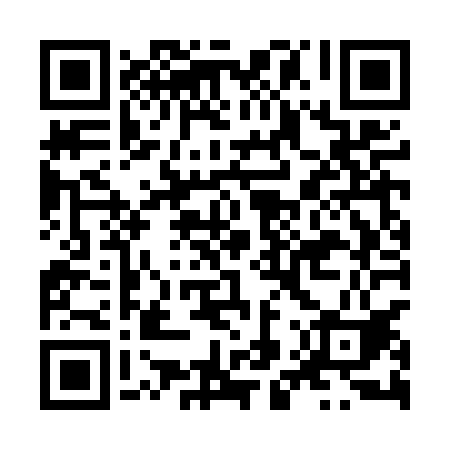 Prayer times for Kolonia Raducka, PolandWed 1 May 2024 - Fri 31 May 2024High Latitude Method: Angle Based RulePrayer Calculation Method: Muslim World LeagueAsar Calculation Method: HanafiPrayer times provided by https://www.salahtimes.comDateDayFajrSunriseDhuhrAsrMaghribIsha1Wed2:495:1712:425:498:0810:252Thu2:455:1512:425:508:1010:283Fri2:425:1312:425:518:1110:314Sat2:385:1112:425:528:1310:355Sun2:355:1012:425:538:1410:386Mon2:315:0812:425:548:1610:417Tue2:285:0612:425:558:1810:448Wed2:275:0412:415:568:1910:489Thu2:265:0312:415:578:2110:4910Fri2:265:0112:415:588:2210:4911Sat2:255:0012:415:598:2410:5012Sun2:244:5812:415:598:2510:5113Mon2:244:5712:416:008:2710:5114Tue2:234:5512:416:018:2810:5215Wed2:224:5412:416:028:3010:5316Thu2:224:5212:416:038:3110:5317Fri2:214:5112:416:048:3310:5418Sat2:214:4912:416:058:3410:5519Sun2:204:4812:416:058:3610:5520Mon2:204:4712:426:068:3710:5621Tue2:194:4512:426:078:3810:5622Wed2:194:4412:426:088:4010:5723Thu2:184:4312:426:098:4110:5824Fri2:184:4212:426:098:4210:5825Sat2:184:4112:426:108:4410:5926Sun2:174:4012:426:118:4510:5927Mon2:174:3912:426:128:4611:0028Tue2:174:3812:426:128:4711:0129Wed2:164:3712:426:138:4911:0130Thu2:164:3612:436:148:5011:0231Fri2:164:3512:436:148:5111:02